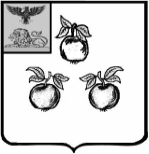 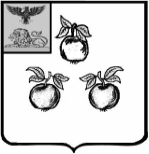 УПРАВЛЕНИЕ ОБРАЗОВАНИЯ АДМИНИСТРАЦИИМУНИЦИПАЛЬНОГО РАЙОНА «КОРОЧАНСКИЙ РАЙОН»ПРИКАЗ Короча«31» октября  2023 года	                                                                                                                                     №1103 О проведении муниципального этапа всероссийской олимпиады школьников в муниципальном районе «Корочанскийрайон» в 2023 – 2024 учебном годуВ соответствии с Порядком проведения всероссийской олимпиады школьников, утвержденным приказом Министерства просвещения Российской Федерации от 27 ноября 2020 года № 678 «Об утверждении Порядка проведения всероссийской олимпиады школьников» (далее - Порядок),             на основании приказа министерства образования Белгородской области №3268 от 30 октября 2023 года «О проведении муниципального этапа всероссийской олимпиады школьников в 2023/2024 учебном году»,  в целях организованного проведения муниципального этапа всероссийской олимпиады школьников в 2023-2024 учебном году, п р и к а з ы в а ю:Провести муниципальный этап всероссийской олимпиады школьников (далее – Олимпиада) среди учащихся 7-11 классов общеобразовательных учреждений района в соответствии с графиком поведения (приложение №1).Определить местами проведения муниципального этапа Олимпиады в 2023-2023 учебном году общеобразовательные учреждения, в которых обучаются участники муниципального этапа, для Олимпиады по ОБЖ и физической культуре – МБОУ «Бехтеевская СОШ».Назначить ответственным за проведение муниципального этапа Олимпиады Литвинову В.А., заместителя директора - начальника отдела развития образования МКУ «Ресурсный центр управления образования Корочанского района», возложив на нее ответственность за сохранность и конфиденциальность передаваемых материалов муниципального этапа Олимпиады  школьным координаторам Олимпиады.Утвердить состав оргкомитета муниципального этапа Олимпиады                в муниципальном районе «Корочанский район» в 2022-2023 учебном году (приложение №2).Утвердить состав жюри муниципального этапа всероссийской олимпиады школьников по каждому общеобразовательному предмету (приложение №3).Обеспечить организацию и проведение муниципального этапа Олимпиады в соответствии с Порядком, нормативными правовыми актами, регламентирующими проведение Олимпиады.Установить квоту на количество победителей и призёров муниципального этапа Олимпиады – 30% от общего количества участников олимпиады по каждому общеобразовательному предмету. Участники муниципального этапа Олимпиады, набравшие наибольшее количество баллов, признаются победителями муниципального этапа Олимпиады при условии, что количество набранных ими баллов - 50 и более процентов от максимально возможных.  В случае, когда у участника муниципального этапа Олимпиады, определяемого в пределах установленной квоты в качестве победителя или призера, оказывается количество баллов такое же, как и у следующего за ним в итоговой таблице: оба участника признаются победителями или призёрами.Утвердить состав апелляционных комиссий (приложение 4).Определить местом рассмотрения апелляционных заявлений  участников муниципального этапа Олимпиады управление образования.  Утвердить в срок до 21 календарного дня со дня последней даты проведения соревновательных туров итоговые результаты муниципального этапа Олимпиады по каждому общеобразовательному предмету на основании протоколов жюри и опубликовать их на своем официальном сайте в сети Интернет. Руководителям общеобразовательных учреждений, пунктов проведения муниципального этапа Олимпиады:Назначить ответственных за организацию и проведение муниципального этапа Олимпиады на базе учреждения, организаторов в  аудитории проведения из числа учителей, не преподающих предмет олимпиады, организаторов вне аудитории, технических специалистов. Информировать не позднее чем за 10 календарных дней до даты начала муниципального  этапа Олимпиады участников Олимпиады и их родителей (законных представителей) о сроках и формате проведения Олимпиады по каждому общеобразовательному предмету, а также об утвержденных нормативных правовых актах, регламентирующих организацию и проведение муниципального этапа Олимпиады по каждому общеобразовательному предмету.  Закрепить нормативным правовым актом персональную ответственность за сохранность и конфиденциальность передаваемых материалов муниципального этапа Олимпиады за школьными координаторами Олимпиады, возложив на них ответственность за соблюдение информационной безопасности при приёмке-передаче, хранении пакетов с материалами Олимпиады на ответственных за организацию и проведение муниципального этапа Олимпиады.Организовать видеонаблюдение в аудитории при тиражировании, выполнении олимпиадных заданий и пакетировании готовых ответов. Обеспечить правопорядок и безопасность  в местах проведения олимпиады, предусмотреть медицинское обслуживание.Организовать дежурство администрации в дни проведения олимпиад, дежурство на этажах и регистрацию участников олимпиады педагогическими работниками.Обеспечить доставку выполненных работ в управление образования в день проведения олимпиады до 17.00 часов, видеоматериалы хранить в общеобразовательных учреждениях в течение 1 года (кроме практики).Обеспечить своевременное заполнение электронного портфолио на участников Олимпиады в системе АСУ «Виртуальная школа» для ведения муниципального и областного банка данных талантливой молодежи.Назначить ответственным за информационную поддержку официального сайта управления образования, на котором размещается информация о проведении всероссийской олимпиады школьников и подготовку всей отчетной информации для представления в департамент образования Белгородской области и Белгородский институт развития образования Литвинову В.А., заместителя директора - начальника отдела развития образования МКУ «Ресурсный центр управления образования Корочанского района».Заместителю директора - начальнику отдела развития образования МКУ «Ресурсный центр управления образования Корочанского района» Литвиновой В.А.: 12.1.Разработать и утвердить организационно-технологическую модель проведения муниципального этапа Олимпиады (утверждается министерством образования Белгородской области) в соответствии с Порядком проведения Олимпиады.12.2. Осуществлять информационно-методическое сопровождение муниципального этапа всероссийской олимпиады школьников. 12.3. Осуществлять в день проведения Олимпиады передачу зашифрованных архивов с заданиями Олимпиады и паролей к ним ответственным за проведение Олимпиады в общеобразовательных учреждениях.12.4.Обеспечить соблюдение информационной безопасности при приёмке-передаче, хранении пакетов с материалами Олимпиады.12.5. Разместить после проведения предметной олимпиады протокол работы жюри с предварительными результатами участников муниципального этапа Олимпиады на официальном сайте управления образования и итоговый протокол, утверждающий рейтинг участников олимпиады, на следующий день после завершения работы апелляционной комиссии по предмету олимпиады, осуществляя обработку персональных данных участников олимпиады в соответствии с требованиями Федерального Закона Российской Федерации от 27 июля 2006 года №152-ФЗ «О персональных данных».12.6. Направить в срок до 10 декабря 2023 года информацию о численности обучающихся, принявших участие в школьном и муниципальном этапах Олимпиады в 2023/2024 учебном году по уровням общего образования и общеобразовательным предметам в электронной таблице по ссылке: https://disk.yandex.rU/i/6X2NabOH69M_zQ.	12.7  Направить в срок до 15 декабря 2023 года информацию по итогам муниципального этапа всероссийской олимпиады школьников 
в 2023/2024 учебном году (приложение №7) на адрес электронной почты: metodkabinet.tm@yandex.ru.Направить протоколы с результатами участников муниципального этапа Олимпиады в течение 3 рабочих дней после проведения Олимпиады 
по каждому общеобразовательному предмету в соответствии с формой 
(приложение №8) в формате Excel на адрес электронной почты: metodkabinet.tm@yandex.ru для утверждения проходных баллов 
для участия в региональном этапе Олимпиады. В течение 3 рабочих дней после утверждения проходных баллов для участия в региональном этапе Олимпиады направить сводную информацию о претендентах на участие в региональном этапе Олимпиады в соответствии с формой (приложение №9) в формате Excel строго на одном листе на адрес электронной почты: metodkabinet.tm@yandex.ru. Организовать выполнение мониторинга обеспечения объективности проведения муниципального этапа Олимпиады в соответствии с приказом департамента образования Белгородской области от 13 июля 2021 года № 1880 «Об утверждении Положения о мониторинге обеспечения объективности проведения всероссийской олимпиады школьников в Белгородской области». С целью обеспечения объективности проведения муниципального этапа организовать выезд работников МКУ «РЦ управления образования  Корочанского района» в общеобразовательные учреждения в дни проведения олимпиады. Предусмотреть возможность проведения муниципального этапа Олимпиады в очном и дистанционном формате.Обеспечить своевременность и достоверность предоставляемой информации. Обеспечить хранение олимпиадных работ муниципального этапа Олимпиады в течение одного года. Наградить победителей и призёров муниципального этапа Олимпиады в соответствии с порядком заполнения и выдачи грамот победителей (призёров) муниципального этапа Олимпиады. Назначить ответственным за заполнение и выдачу грамот                     Литвинову В.А., заместителя директора - начальника отдела развития образования МКУ «Ресурсный центр управления образования Корочанского района».15.  Контроль за исполнением приказа возложить на Коротких Т.Н., заместителя начальника отдела общего, дошкольного и дополнительного образования.                                Начальник                     управления образования        администрации муниципального района                       «Корочанский район»                                                   Г.И. КрештельПриложение 1Утверждёнприказом министерства образования Белгородской области№ 1003 от «31» октября 2023 годаГрафик проведения и состав участников
муниципального этапа всероссийской олимпиады школьников
в 2023/2024 учебном годуНачало проведения муниципального этапа всероссийской олимпиады школьников в Белгородской области в 14.00 часов.                                                                                                                                 Приложение №2к приказу управления образованияадминистрации муниципальногорайона «Корочанский район»        №1003  от «31» октября  2023 года	Состав оргкомитетапо подготовке и проведению муниципального этапа всероссийской олимпиады школьников в 2023-2024 учебном годуПриложение №3к приказу управления образованияадминистрации муниципальногорайона «Корочанский район»      №1003  от «31» октября  2023 годаСостав жюримуниципального этапа всероссийской олимпиады школьников в 2023-2024 учебном годуМесто работы жюри: управление образования администрации муниципального района «Корочанский район»История Физика Физическая культура Литература Астрономия Экология  Экономика Биология География Английский язык Основы безопасности жизнедеятельности Русский язык Искусство (МХК) Немецкий язык Право Обществознание  Математика Технология Химия Приложение №4к приказу управления образованияадминистрации муниципальногорайона «Корочанский район»      №1103 от «31» октября  2023 года	Состав апелляционных комиссийИстория Физика Физическая культура Литература Астрономия ЭкологияЭкономика Биология География Английский язык Основы безопасности жизнедеятельности Русский язык Искусство (МХК) Немецкий язык ПравоОбществознание Математика Технология Химия Приложение №5к приказу управления образованияадминистрации муниципальногорайона «Корочанский район»                                                                                                             №1103 от «31» октября  2023 годаСводная информация о претендентах на участие в региональном этапе всероссийской олимпиады школьников в 2023/2024 учебном году(общеобразовательный предмет)Приложение №6к приказу управления образованияадминистрации муниципальногорайона «Корочанский район»                                                                                                      №1103 от «31» октября  2023 годаЧисленность обучающихся, принявших участие в школьном и муниципальном этапах Олимпиады в 2023/2024 учебном году по уровням общего образования и общеобразовательным предметамПриложение №7к приказу управления образованияадминистрации муниципальногорайона «Корочанский район»                                                                                                      №1103 от «31» октября  2023 годаИнформация по итогам муниципального этапа всероссийской олимпиады школьников в 2023/2024 учебном годуПриложение №8к приказу управления образованияадминистрации муниципальногорайона «Корочанский район»№1103 от «31» октября  2023 годаПротокол с результатами участников муниципального этапа всероссийской олимпиады школьников в 2023/2024 учебном годуПриложение №9к приказу управления образованияадминистрации муниципальногорайона «Корочанский район»                                                                                                                                                                                            №1103 от «31» октября  2023 годаСводная информация о претендентах на участие в региональном этапе всероссийской олимпиады школьниковв 2023/2024 учебном году(общеобразовательный предмет)ПараллелиНаименование предметаДата проведенияДень неделиДата проверкиОтветственный от УО7,8,9,10-11История9 ноября 2023 годаЧетверг10.11.2023 в 13.00 часовЛитвинова В.А.7,8,9,10, 11Физика10 ноября 2023 годаПятница13.11.2023 в 13.00 часовПлатонова М.И.7-8,9-11Физическая культура (Теоретический тур)13 ноября 2023 годаПонедельник14.11.2023 в 13.00 часовЗатынайченко С.В.7-8,9,10,11Литература15 ноября 2023 годаСреда16.11.2023 в 13.00 часовЛитвинова В.А.7,8,9,10,11Экология17 ноября 2023 годаПятница20.11.2023 в 14.00 часовСолдатова О.В.7-8,9,10,11Астрономия18 ноября 2023 годаСуббота20.11.2023 в 12.00 часовЗатынайченко С.В.8,9-11Экономика20 ноября 2023 годаПонедельник21.11.2023 в 13.00 часовПлатонова М.И.7-8,9-11Информатика21 ноября 2023 годаВторникЛитвинова В.А.7,8,9,10,11Биология22 ноября 2023 годаСреда23.11.2023 в 13.00 часовСолдатова О.В.7,8,9,10-11География23 ноября 2023 годаЧетверг24.11.2023 в 13.00 часовЗатынайченко С.В.7-8,9-11Английский язык (Письменный тур)24 ноября 2023 годаПятница27.11.2023 в 13.00 часовЛитвинова В.А.7-8,9- 11Английский язык (Устный тур)25 ноября 2023 годаСуббота10.11.2023 в 13.00 часовЛитвинова В.А.7-8,9,10,11Основы безопасности жизнедеятельности (Теоретический тур)27 ноября 2023 годаПонедельник28.11.2023 в 13.00 часовЗатынайченко С.В.7-8, 9,10-11Русский язык29 ноября 2023 годаСреда30.11.2023 в 13.00 часовЛитвинова В.А.7-8,9,10,11Искусство30 ноября 2023 годаЧетверг01.12.2023 в 13.00 часовПлатонова М.И.7-8, 9-11Немецкий и французский языки (Письменный тур)1 декабря 2023 годаПятница04.12.2023 в 13.00 часовПлатонова М.И.7-8, 9-11Немецкий и французский языки (Устный тур)2 декабря 2023 годаСуббота10.11.2023 в 13.00 часовПлатонова М.И.7-8,9,10,11Право4 декабря 2023 годаПонедельник05.12.2023 в 13.00 часовСолдатова О.В.7-8,9,10,11Обществознание5 декабря 2023 годаВторник06.12.2023 в 13.00 часовЗатынайченко С.В.7,8,9,10,11Математика7 декабря 2023 годаЧетверг08.12.2023 в 13.00 часовЛитвинова В.А.7-8,9,10-11Технология (Защита проекта)8 декабря 2023 годаПятница11.12.2023 в 13.00 часовПлатонова М.И.Технология (Теория)9 декабря 2023 годаСуббота11.12.2023 в 13.00 часовПлатонова М.И.7-8,9,10,11Химия11 декабря 2023 годаПонедельник12.12.2023 в 13.00 часовСолдатова О.В.№ п\пФ.И.О.ДолжностьКрештель Галина ИвановнаНачальник управления образования администрации муниципального района «Корочанский район»Богодухова Любовь ЕгоровнаНачальник отдела общего, дошкольного и дополнительного образования управления образованияЛитвинова Валентина АлександровнаЗаместитель директора - начальник отдела развития образования МКУ «Ресурсный центр управления образования Корочанского района»Затынайченко Светлана ВладимировнаГлавный специалист отдела развития образования МКУ «Ресурсный центр управления образования Корочанского района»Платонова Марина ИвановнаГлавный специалист отдела развития образования МКУ «Ресурсный центр управления образования Корочанского района»Чернявских Светлана Дмитриевнадекан факультета математики и естественнонаучного образования СОФ НИУ «БелГУ», кандидат биологических наук (по согласованию)Семененко Наталия Николаевнапрофессор кафедры филологии СОФ НИУ «БелГУ» (по согласованию)Полунин Виктор Александрович доцент кафедры математики ФГАОУ ВПО «Белгородский государственный национальный исследовательский университет», к.ф-м.н. (по согласованию)Шамрина Екатерина Александровнадоцент кафедры исторических наук СОФ НИУ «БелГУ» (по согласованию)Чумаков Алексей Николаевичдоцент кафедры менеджмента СОФ НИУ «БелГУ» (по согласованию)Белкина Ирина Валерьевна доцент кафедры английского языка и методики преподавания факультета иностранных языков, кандидат филологических наук  (по согласованию)ВиноглядовВладимир Николаевич доцент кафедры физики Федерального государственного бюджетного образовательного учреждения высшего профессионального образования «Белгородский государственный технологический университет им В.Г.Шухова»  (по согласованию)Колесниченко Елена Юрьевна доцент кафедры экологии, радиобиологии и химии агрономического факультета Федерального государственного бюджетного образовательного учреждения высшего образования «Белгородский государственный аграрный университет им. В.Я. Горина», кандидат биологических наук  (по согласованию)Петина Валентина Ивановна доцент кафедры географии и геоэкологии факультета горного дела и природопользования Федерального государственного автономного образовательного учреждения высшего профессионального образования  (по согласованию)Штифанов Андрей Иванович доцент кафедры информационных систем управления федерального государственного автономного образовательного учреждения высшего профессионального НИУ «БелГУ», к.т.н. (по согласованию)Бондарь Светлана Юлиановнадоцент кафедры филологического образования областного государственного образовательного учреждения дополнительного профессионального образования «Белгородский институт развития образования», к.п.н. (по согласованию)Кулабухов Владимир Семенович доцент кафедры российской истории и документоведения историко-филологического факультета педагогического института федерального государственного автономного образовательного учреждения высшего профессионального образования НИУ «БелГУ», к. и. н.(по согласованию)Ширина Елена Алексеевна доцент кафедры филологии историко-филологического факультета педагогического института ФГАОУ ВПО НИУ «БелГУ» к.фил.н. Кудрявцева Наталья Борисовна доцент кафедры немецкого и французского языков педагогического института Федерального государственного автономного образовательного учреждения высшего профессионального образования НИУ «БелГУ», кандидат филологических наук Беляева Валентина Ивановна доцент кафедры безопасности жизнедеятельности Федерального государственного бюджетного образовательного учреждения высшего профессионального образования «Белгородский государственный технологический университет им В.Г.Шухова», кандидат технических наук. Прокопенко Сергей Николаевич доцент кафедры всеобщей истории и зарубежного регионоведения историко-филологического факультета педагогического института ФГАОУ ВПО НИУ «БелГУ», кандидат исторических наук Спирин Михаил Петровичдоцент кафедры спортивных дисциплин факультета физической культуры педагогического института ФГАОУ ВПО «Белгородский ГНИУ», кандидат педагогических наукЖован Галина ФёдоровнаЗаведующая отделением «Физическаякультура»  ОГАПОУ «Белгородского педагогического колледжа», кандидат педагогических наук (по согласованию)Демченко Елена НиколаевнаЗаместитель директора МБОУ «Корочанская СОШ им. Д.К. Кромского»Чобиток Наталия АнатольевнаЗаместитель директора МБОУ «Алексеевская СОШ»Беспалова Дина АлександровнаЗаместитель директора, учитель МБОУ «Анновская СОШ им. Героя Советского Союза А.Н. Гайдаша»Богачёва Наталия ВладимировнаЗаместитель директора МБОУ «Афанасовская СОШ», председатель муниципальной предметно-методической комиссии по химии, учитель МБОУ «Афанасовская СОШ»Московченко Елена ВладимировнаЗаместитель директора МБОУ «Бехтеевская СОШ»Гребеник Ольга ИвановнаЗаместитель директора МБОУ «Большехаланская СОШ»Олейник Татьяна ДмитриевнаЗаместитель директора МБОУ «Жигайловская СОШ»Наливайко Наталья ФёдоровнаЗаместитель директора МБОУ «Кощеевская СОШ»Акбарова Ирина НиколаевнаЗаместитель директора МБОУ «Ломовская СОШ»Кенина Людмила ВладимировнаЗаместитель директора ОГБОУ «Мелиховская СОШ»Гордеева Ирина АнатольевнаЗаместитель директора МБОУ «Новослободская СОШ»Цуц Надежда ВладимировнаЗаместитель директора МБОУ «Погореловская СОШ»Агаркова Ирина ИвановнаЗаместитель директора МБОУ «Поповская СОШ»Никипелова Татьяна ВасильевнаЗаместитель директора МБОУ «Плотавская СОШ»Стешенко Александра ВасильевнаЗаместитель директора МБОУ «Соколовская СОШ»Петрова Елена ВячеславовнаЗаместитель директора МБОУ «Шеинская СОШ имени Героя РФ Ворновского Ю.В.»Тюрина Елена АнатольевнаЗаместитель директора МБОУ «Яблоновская СОШ»Рядинская Наталья ВалентиновнаДиректор МБОУ «Бубновская ООШ»Дёгтева Надежда ГеннадьевнаЗаместитель директора МБОУ «Заяченская ООШ»Хохлова Надежда ВикторовнаДиректор МБОУ «Проходенская ООШ»Кузнецова Наталья ВалентиновнаДиректор МБОУ «Хмелевская ООШ»Дубинина Эллина ВикторовнаЗаместитель директора ГБОУ «Корочанская школа-интернат»Бронникова  Галина НиколаевнаПредседатель муниципальной предметно-методической комиссии по астрономии, учитель МБОУ «Плотавская СОШ» Авдеева Лариса АнатольевнаПредседатель муниципальной предметно-методической комиссии по литературе, учитель МБОУ «Погореловская СОШ»Бессонов Николай МихайловичПредседатель муниципальной предметно-методической комиссии по физической культуре, учитель МБОУ «Шеинская СОШ имени Героя РФ Ворновского Ю.В.»Горбачёва Тамара ИвановнаПредседатель муниципальной предметно-методической комиссии по английскому языку, учитель МБОУ «Поповская СОШ»Гумбина Любовь НиколаевнаПредседатель муниципальной предметно-методической комиссии по физике, учитель МБОУ «Погореловская СОШ»Казакова Валентина МихайловнаПредседатель муниципальной предметно-методической комиссии по информатике и ИКТ, учитель МБОУ «Корочанская СОШ имени Д.К.Кромского»Мазур Наталья ВикторовнаПредседатель муниципальной предметно-методической комиссии по экологии, кандидат биологических наук, учитель ОГБОУ «Мелиховская СОШ»Бессонова Нина ВасильевнаПредседатель муниципальной предметно-методической комиссии по технологии (девочки), учитель МБОУ «Шеинская СОШ им. Героя РФ Ворновского Ю.В.» Кольцова Татьяна ГригорьевнаПредседатель муниципальной предметно-методической комиссии по технологии (девочки), учитель ОГБОУ «Мелиховская СОШ»Кощина Елена АнатольевнаПредседатель муниципальной предметно-методической комиссии по географии, учитель МБОУ «Погореловская СОШ»Гречухина Наталья ВасильевнаПредседатель муниципальной предметно-методической комиссии по биологии, учитель МБОУ «Алексеевская СОШ» Маркова Елена НиколаевнаПредседатель муниципальной предметно-методической комиссии по искусству (МХК), учитель МБОУ «Бехтеевская СОШ»Ткачёва Любовь ВладимировнаПредседатель муниципальной предметно-методической комиссии по русскому языку, учитель МБОУ «Яблоновская СОШ»Муковников Евгений ЮрьевичПредседатель муниципальной предметно-методической комиссии по технологии (мальчики), учитель МБОУ «Корочанская СОШ им. Д.К. Кромского»Плетникова Юлия СергеевнаПредседатель муниципальной предметно-методической комиссии по экономике, учитель ОГБОУ «Мелиховская СОШ»Пчёлкина Любовь ВикторовнаПредседатель муниципальной предметно-методической комиссии по обществознанию, учитель МБОУ «Корочанская СОШ им.Д.К. Кромского»Цыгулев Михаил НиколаевичПредседатель муниципальной предметно-методической комиссии по французскому языку, учитель МБОУ «Погореловская СОШ»Шевцов Владимир НиколаевичПредседатель муниципальной предметно-методической комиссии по ОБЖ, учитель МБОУ «Алексеевская СОШ»Шинякова Галина АлександровнаПредседатель муниципальной предметно-методической комиссии по истории, учитель МБОУ «Алексеевская СОШ»Калитина Елена ВасильевнаПредседатель муниципальной предметно-методической комиссии по праву, учитель МБОУ «Погореловская СОШ»Сорокова Юлия ИгоревнаПредседатель муниципальной предметно-методической комиссии по немецкому языку, учитель МБОУ «Кощеевская СОШ»КлассДата и время проверкиФ.И.О. учителяНаименование школы7-9  класс10.11.2023 в 13.00Шинякова Галина АлександровнаМБОУ «Алексеевская СОШ», председатель МПМК7-9  класс10.11.2023 в 13.00Мартынов Дмитрий АлександровичМБОУ «Корочанская СОШ им.Д.К.Кромского»7-9  класс10.11.2023 в 13.00Девкин Андрей АлександровичМБОУ «Афанасовская СОШ»10-11  класс10.11.2023 в 13.00Ткачёва Татьяна АнатольевнаМБОУ «Соколовская СОШ»10-11  класс10.11.2023 в 13.00Чурсина Ирина ОлеговнаМБОУ «Бехтеевская СОШ»10-11  класс10.11.2023 в 13.00Чумаков А.Н.доцент кафедры менеджмента СОФ НИУ «БелГУ» (по согласованию)КлассДата и время проверкиФ.И.О. учителяНаименование школы7,8,9 класс13.11.2023 в 13.00Бугрова Ирина НиколаевнаМБОУ «Алексеевская СОШ»7,8,9 класс13.11.2023 в 13.00Тихова Лариса ВасильевнаМБОУ «Большехаланская СОШ»7,8,9 класс13.11.2023 в 13.00Белокопытов Геннадий НиколаевичМБОУ «Поповская СОШ»10 -11 класс13.11.2023 в 13.00Гумбина Любовь НиколаевнаМБОУ «Погореловская СОШ»,  председатель МПМК10 -11 класс13.11.2023 в 13.00Остапенко Татьяна ИвановнаМБОУ «Бехтеевская СОШ»10 -11 класс13.11.2023 в 13.00Миндолин С.Ф.профессор кафедры физики ФГБОУ ВПО «Белгородский ГТУ им.В.Г.Шухова», кандидат технических наук (по согласованию)КлассДата и время проверкиФ.И.О.Наименование школы7-9 класс14.11.2023 в 13.00Бессонов Николай МихайловичМБОУ «Шеинская СОШ им. Героя РФ Ворновского Ю.В.», председатель МПМК7-9 класс14.11.2023 в 13.00Кулаков Сергей НиколаевичМБОУ «Ломовская СОШ»10 -11 класс14.11.2023 в 13.00Марченко Андрей НиколаевичМБОУ «Кощеевская СОШ»10 -11 класс14.11.2023 в 13.00Бычихин Владимир НиколаевичМБОУ «Поповская СОШ»10 -11 класс14.11.2023 в 13.00Спирин М. П.доцент кафедры спортивных дисциплин факультета физической культуры педагогического института ФГАОУ ВПО «Белгородский ГНИУ», кандидат педагогических наукКлассДата и время проверкиФ.И.О. учителяНаименование школы7 – 9 класс16.11.2023 в 13.00Авдеева Лариса АнатольевнаМБОУ «Погореловская СОШ», председатель МПМК7 – 9 класс16.11.2023 в 13.00Ершова Татьяна ЕгоровнаМБОУ «Бехтеевская СОШ»7 – 9 класс16.11.2023 в 13.00Цыпкина Валентина АлексеевнаМБОУ «Корочанская СОШ им.Д.К.Кромского»10 - 11 класс16.11.2023 в 13.00Маркова Елена НиколаевнаМБОУ «Бехтеевская СОШ»10 - 11 класс16.11.2023 в 13.00Кривцова Антонина ВасильевнаМБОУ «Корочанская СОШ им.Д.К.Кромского»10 - 11 класс16.11.2023 в 13.00Петрова С.В.Доцент кафедры историко-филологического образования Кандидат филологических наук (по согласованию)КлассДата и время проверкиФ.И.О.Наименование школы7- 9  класс20.11.2023 в 12.00 Тихова Лариса ВасильевнаМБОУ «Большехаланская СОШ»7- 9  класс20.11.2023 в 12.00 Бронникова  Галина НиколаевнаМБОУ «Плотавская СОШ», председатель МПМК 7- 9  класс20.11.2023 в 12.00 Мамонтов Виктор ИвановичМБОУ «Корочанская СОШ им.Д.К.Кромского»9-11 класс20.11.2023 в 12.00 Кузьменко Валентина АндреевнаМБОУ «Соколовская СОШ»9-11 класс20.11.2023 в 12.00 Гумбина Любовь НиколаевнаМБОУ «Погореловская СОШ»Колесниченко Е.Ю. доцент кафедры экологии, радиобиологии и химии агрономического факультета ФГБОУ ВО «Белгородский государственный аграрный университет им. В.Я. Горина», кандидат биологических наук  (по согласованию)КлассДата и время проверкиФ.И.О. учителяНаименование школы7-9 класс20.11.2023 в 14.00Зайцева Ольга МихайловнаМБОУ «Поповская СОШ»7-9 класс20.11.2023 в 14.00Воронова Валентина НиколаевнаМБОУ «Бехтеевская СОШ»7-9 класс20.11.2023 в 14.00Лазарева Наталья ВячеславовнаМБОУ «Афанасовская СОШ»10-11 класс20.11.2023 в 14.00Мазур Наталья ВикторовнаОГБОУ «Мелиховская СОШ»,  председатель МПМК10-11 класс20.11.2023 в 14.00Черкасова Вера НиколаевнаМБОУ «Корочанская СОШ им. Д.К. Кромского»10-11 класс20.11.2023 в 14.00Маслова Елена Владимировнастарший преподаватель кафедры биотехнологии и микробиологии биолого-химического факультета института инженерных технологий и естественных наук ФГАОУ ВПО «БелГНИУ», кандидат биологических наукКлассДата и время проверкиФ.И.О.Наименование школы7 - 9 класс21.11.2023 в 13.00 Девкин Андрей АлександровичМБОУ «Афанасовская СОШ»7 - 9 класс21.11.2023 в 13.00 Гребеник Ольга ИвановнаМБОУ «Большехаланская СОШ»7 - 9 класс21.11.2023 в 13.00 Девкин Андрей АлександровичМБОУ «Афанасовская СОШ»10 - 11 класс21.11.2023 в 13.00 Плетникова Юлия СергеевнаОГБОУ «Мелиховская СОШ», председатель МПМК10 - 11 класс21.11.2023 в 13.00 Гринев Вячеслав ЛеонидовичМБОУ «Кощеевская СОШ»10 - 11 класс21.11.2023 в 13.00 Кучерявенко С. А. кандидат экономических наук, заместитель директора по учебной и методической работе Института экономики и управления (по согласованию)КлассДата и время проверкиФ.И.О.Наименование школы7-9 класс23.11.2023 в 13.00 Медведева Галина МихайловнаМБОУ «Соколовская СОШ»7-9 класс23.11.2023 в 13.00 Воронова Валентина НиколаевнаМБОУ «Бехтеевская СОШ»7-9 класс23.11.2023 в 13.00 Павлова Ирина ВикторовнаМБОУ «Заяченская СОШ»10-11 класс23.11.2023 в 13.00 Гречухина Наталья ВасильевнаМБОУ «Алексеевская СОШ», председатель МПМК10-11 класс23.11.2023 в 13.00 Лазарева Наталья ВячеславовнаМБОУ «Афанасовская СОШ»10-11 класс23.11.2023 в 13.00 Олива Т.В.доцент кафедры экологии, радиобиологии и химии агрономического факультета ФГБОУ ВО «Белгородский государственный аграрный университет им. В.Я. Горина», кандидат биологических наук (по согласованию)КлассДата и время проверкиФ.И.О.Наименование школы7 - 9 класс24.11.2023 в 13.00Фурманова Валентина ИвановнаМБОУ «Бехтеевская СОШ»7 - 9 класс24.11.2023 в 13.00Кощина Елена АнатольевнаМБОУ «Погореловская СОШ», председатель, председатель МПМК7 - 9 класс24.11.2023 в 13.00Телушкин Константин МихайловичМБОУ «Яблоновская СОШ»7 - 9 класс24.11.2023 в 13.00Клименко Ольга АнатольевнаМБОУ «Проходенская ООШ»10 - 11 класс24.11.2023 в 13.00Чумакова Галина МихайловнаМБОУ «Корочанская СОШ им.Д.К.Кромского»10 - 11 класс24.11.2023 в 13.00Лазарева Наталья ВячеславовнаМБОУ «Афанасовская СОШ»10 - 11 класс24.11.2023 в 13.00Олива Т.В.доцент кафедры экологии, радиобиологии и химии агрономического факультета ФГБОУ ВО «Белгородский государственный аграрный университет им. В.Я. Горина», кандидат биологических наук (по согласованию)КлассДата и время проверкиФ.И.О. учителяНаименование школы7-9  класс27.11.2023 в 13.00 Сорокова Юлия ИгоревнаМБОУ «Кощеевская СОШ»7-9  класс27.11.2023 в 13.00 Заичка Марина АнатольевнаМБОУ «Алексеевская СОШ»7-9  класс27.11.2023 в 13.00 Цыгулев Михаил НиколаевичМБОУ «Погореловская СОШ»10-11 класс27.11.2023 в 13.00 Горбачёва Тамара ИвановнаМБОУ «Поповская СОШ», председатель МПМК10-11 класс27.11.2023 в 13.00 Коробейникова Галина АнатольевнаМБОУ «Корочанская СОШ им. Д.К.Кромского»10-11 класс27.11.2023 в 13.00 Огнева Е. А.Заведующий кафедрой  иностранных языков, доцент филологических наук, профессор НИУ «БелГУ» (по согласованию)КлассДата и время проверкиФ.И.О.Наименование школы7-9 класс28.11.2023  в 13.00Зубков Алексей АлександровичМБОУ «Яблоновская СОШ»7-9 класс28.11.2023  в 13.00Пашаев Эльдар НамидаровичМБОУ «Кощеевская СОШ»7-9 класс28.11.2023  в 13.00Гринев Анатолий ФедоровичМБОУ «Шеинская СОШим. Героя РФ Ворновского Ю.В.»10-11 класс28.11.2023 в 13.00Шевцов Владимир НиколаевичМБОУ «Алексеевская СОШ» , председатель МПМК10-11 класс28.11.2023 в 13.00Козинченко Александр ВикторовичМБОУ «Погореловская СОШ»10-11 класс28.11.2023 в 13.00Жован Г.Ф.Заведующая отделением «Физическая культура»  ОГАПОУ «Белгородского педагогического колледжа», кандидат педагогических наук (по согласованию)КлассДата и время проверкиФ.И.О. учителяНаименование школы7-9  класс30.11.2023 в 13.00 Акбарова Алина ЮрьевнаМБОУ «Алексеевская  СОШ»7-9  класс30.11.2023 в 13.00 Цыпкина Валентина АлексеевнаМБОУ «Корочанская СОШ им. Д.К. Кромского»7-9  класс30.11.2023 в 13.00 Кузнецова Валентина ИвановнаМБОУ «Ломовская  СОШ»10 -11 класс30.11.2023 в 13.00 Малашенко Инна ИвановнаМБОУ «Поповская СОШ»10 -11 класс30.11.2023 в 13.00 Ткачёва Любовь ВладимировнаМБОУ «Яблоновская СОШ», председатель МПМК10 -11 класс30.11.2023 в 13.00 Семененко Н.Н.доцент кафедры филологии СОФ НИУ «БелГУ» (по согласованию)КлассДата и время проверкиФ.И.О. учителяНаименование школы7-11 класс01.12.2023 в 13.00 Маркова Елена НиколаевнаМБОУ «Бехтеевская  СОШ», председатель МПМК7-11 класс01.12.2023 в 13.00 Шляхова Ирина МихайловнаМБОУ «Корочанская СОШ им. Д.К.Кромского»7-11 класс01.12.2023 в 13.00 Стрельникова Лариса АлександровнаМБОУ «Кощеевская СОШ»7-11 класс01.12.2023 в 13.00 Коротынская Елена ПетровнаМБОУ «Алексеевская СОШ»7-11 класс01.12.2023 в 13.00 Мартынов Дмитрий АлександровичМБОУ «Корочанская СОШ им. Д.К. Кромского»7-11 класс01.12.2023 в 13.00 Федорова Ольга Владимировнадоцент кафедры изобразительного искусства ФГАОУ  ВПО «БелГНИУ», член союза художников России (по согласованию)КлассДата и время проверкиФ.И.О. учителяНаименование школы7 – 11 класс04.12.2023 в 13.00 Сорокова Юлия ИгоревнаМБОУ «Кощеевская СОШ», председатель МПМК7 – 11 класс04.12.2023 в 13.00 Смехнова Екатерина ЕгоровнаМБОУ «Большехаланская СОШ»7 – 11 класс04.12.2023 в 13.00 Амирханова Гюлишан МагомедрасуловнаГБОУ «Корочанская школа-интернат»7 – 11 класс04.12.2023 в 13.00 Кудрявцева Наталья Борисовнадоцент кафедры немецкого и французского языков педагогического института ФГАОУ высшего профессионального образования НИУ «БелГУ», кандидат филологических наук КлассДата и время проверкиФ.И.О. учителяНаименование школы7-9 класс05.12.2023 в 13.00 Кийков Виталий ВикторовичМБОУ «Бехтеевская СОШ»7-9 класс05.12.2023 в 13.00 Бондаренко Сергей АлександровичМБОУ «Ломовская СОШ»7-9 класс05.12.2023 в 13.00 Кондратова Людмила ДмитриевнаМБОУ «Поповская СОШ»10-11 класс05.12.2023 в 13.00 Шинякова Галина АлександровнаМБОУ «Алексеевская СОШ»10-11 класс05.12.2023 в 13.00 Калитина Елена ВасильевнаМБОУ «Погореловская СОШ», председатель МПМК10-11 класс05.12.2023 в 13.00 Шамрина Екатерина Александровнадоцент кафедры исторических наук СОФ НИУ «БелГУ» (по согласованию)КлассДата и время проверкиФ.И.О.Наименование школы7-9  класс06.12.2023 в 13.00 Пчёлкина Любовь ВикторовнаМБОУ «Корочанская СОШ им. Д.К. Кромского», председатель МПМК7-9  класс06.12.2023 в 13.00 Цуц Надежда ВладимировнаУчитель МБОУ «Погореловская СОШ»7-9  класс06.12.2023 в 13.00 Ковалёва Эльвира НиколаевнаМБОУ «Алексеевская СОШ»10-11 класс06.12.2023 в 13.00 Гребеник Ольга ИвановнаМБОУ «Большехаланская СОШ»10-11 класс06.12.2023 в 13.00 Гринев Вячеслав ЛеонидовичМБОУ «Кощеевская СОШ»10-11 класс06.12.2023 в 13.00 Чумаков Алексей Николаевичдоцент кафедры менеджмента СОФ НИУ «БелГУ» (по согласованию)КлассДата и время проверкиФ.И.О. учителяНаименование школы7-9 класс16.11.2023 в 13.00 Куликова Ирина СергеевнаМБОУ «Бехтеевская  СОШ»7-9 класс16.11.2023 в 13.00 Попова Людмила ВладимировнаМБОУ «Корочанская СОШ им. Д.К. Кромского»7-9 класс16.11.2023 в 13.00 Бессонова Нина ВасильевнаМБОУ «Шеинская СОШ им. Героя РФ Ворновского Ю.В.»,  председатель МПМК10-11 класс16.11.2023 в 13.00 Кожанова Елена ИвановнаМБОУ «Погореловская  СОШ»10-11 класс16.11.2023 в 13.00 Калмыкова Елена ИвановнаМБОУ «Алексеевская СОШ»10-11 класс16.11.2023 в 13.00 Есин В.А.доцент  кафедры математики СОФ НИУ «БелГУ», кандидат физико-математических наук (по согласованию)КлассДата и время проверкиФ.И.О. учителяНаименование школыТехнология (Культура дома, дизайн и технологии)Технология (Культура дома, дизайн и технологии)Технология (Культура дома, дизайн и технологии)Технология (Культура дома, дизайн и технологии)7-11 класс11.12.2023 в 13.00 Кольцова Татьяна ГригорьевнаОГБОУ «Мелиховская СОШ»,  председатель МПМК7-11 класс11.12.2023 в 13.00 Костомаха Елена ВасильевнаМБОУ «Анновская СОШ им.Героя Советского Союза А.Н.Гайдаша»7-11 класс11.12.2023 в 13.00 Редькина Оксана ИвановнаМБОУ «Ломовская СОШ»7-11 класс11.12.2023 в 13.00 Стрельникова Лариса АлександровнаМБОУ «Кощеевская СОШ»7-11 класс11.12.2023 в 13.00 Дубинина Эллина ВикторовнаГБОУ «Корочанская школа-интернат»Технология (Техника, технологии и техническое творчество)Технология (Техника, технологии и техническое творчество)Технология (Техника, технологии и техническое творчество)Технология (Техника, технологии и техническое творчество)7-11 класс11.12. 2023 в 13.00 Муковников Евгений Юрьевич	МБОУ «Корочанская СОШ им. Д.К.Кромского»,  председатель МПМК7-11 класс11.12. 2023 в 13.00 Гринёв Анатолий Федорович	МБОУ «Шеинская СОШ имени Героя РФ Ворновского Ю.В.»7-11 класс11.12. 2023 в 13.00 Спивак Олег ПетровичМБОУ «Жигайловская СОШ»7-11 класс11.12. 2023 в 13.00 Бузулукин Михаил ЕгоровичМБОУ «Соколовская СОШ»7-11 класс11.12. 2023 в 13.00 Лысенко Сергей ИвановичМБОУ «Большехаланская СОШ»7-11 класс11.12. 2023 в 13.00 Стативко Андрей АлександровичПрофессор, заведующий секцией материаловедения и конструкционных материалов ФГОУ ВПО «БГТУ им.В.Г.Шухова»( по согласованию)КлассДата и время проверкиФ.И.О. учителяНаименование школы7-9  класс12.12.2023 в 13.00 Доронина Марина АлексеевнаГБОУ «Корочанская школа-интернат»7-9  класс12.12.2023 в 13.00 Буряченко Марина АлександровнаМБОУ «Анновская СОШ имени Героя Советского Союза А.Н.Гайдаша» 7-9  класс12.12.2023 в 13.00 Кравцова Екатерина СергеевнаМБОУ «Ломовская СОШ»10-11  класс12.12.2023 в 13.00 Богачева Наталия ВладимировнаМБОУ «Афанасовская СОШ», председатель МПМК10-11  класс12.12.2023 в 13.00 Цоцорина Виктория ВладимировнаМБОУ «Поповская СОШ»10-11  класс12.12.2023 в 13.00 Олива Т.В.доцент кафедры экологии, радиобиологии и химии агрономического факультета ФГБОУ ВО «Белгородский государственный аграрный университет им. В.Я. Горина», кандидат биологических наук (по согласованию)Шинякова Галина АлександровнаУчитель МБОУ «Алексеевская СОШ»Девкин Андрей АлександровичУчитель МБОУ «Афанасовская СОШ»Ткачёва Татьяна АнатольевнаМБОУ «Соколовская СОШ»Гумбина Любовь НиколаевнаМБОУ «Погореловская СОШ»Тихова Лариса ВасильевнаМБОУ «Большехаланская СОШ»Бугрова Ирина НиколаевнаМБОУ «Алексеевская СОШ»Бессонов Николай МихайловичМБОУ «Шеинская СОШ им. Героя РФ Ворновского Ю.В.»Марченко Андрей НиколаевичМБОУ «Кощеевская СОШ»Бычихин Владимир АнатольевичМБОУ «Поповская  СОШ»Авдеева Лариса АнатольевнаМБОУ «Погореловская СОШ»Маркова Елена НиколаевнаМБОУ «Бехтеееевская СОШ»Кривцова Антонина ВасильевнаМБОУ «Корочанская СОШ им.Д.К.Кромского»Гумбина Любовь НиколаевнаМБОУ «Погореловская СОШ»Бронникова  Галина НиколаевнаУчитель МБОУ «Плотавская СОШ» Тихова Лариса ВикторовнаУчитель МБОУ «Большехаланская СОШ»Мазур Наталья Викторовна ОГБОУ «Мелиховская СОШ», кандидат биологических наукЧеркасова Вера НиколаевнаМБОУ «Корочанская СОШ им. Д.К. Кромского»Воронова Валентина НиколаевнаМБОУ «Бехтеевская  СОШ»Плетникова Юлия СергеевнаОГБОУ «Мелиховская СОШ»Гребеник Ольга ИвановнаМБОУ «Большехаланская СОШ»Гринев Вячеслав ЛеонидовичМБОУ «Кощеевская СОШ»Лазарева Наталья ВячеславовнаУчитель МБОУ «Афанасовская СОШ»Воронова Валентина НиколаевнаУчитель МБОУ «Бехтеевская СОШ»Гречухина Наталья ВасильевнаУчитель МБОУ «Алексеевская СОШ»Кощина Елена АлексеевнаМБОУ «Погореловская  СОШ»Фурманова Валентина ИвановнаМБОУ «Бехтеевская СОШ»Лазарева Наталья ВячеславовнаМБОУ «Афанасовская СОШ»Горбачёва Тамара ИвановнаМБОУ «Поповская СОШ»Коробейникова Галина АнатольевнаМБОУ «Корочанская СОШ им. Д.К.Кромского»Цыгулев Михаил НиколаевичМБОУ «Погореловская СОШ»Шевцов Владимир НиколаевичМБОУ «Алексеевская СОШ»Гринёв Анатолий ФёдоровичМБОУ «Шеинская СОШ им. Героя РФ Ворновского Ю.В.»Козинченко Александр ВикторовичМБОУ «Погореловская СОШ»Ткачёва Любовь ВладимировнаМБОУ «Яблоновская СОШ»Малашенко Инна ИвановнаМБОУ «Поповская СОШ»Цыпкина Валентина Алексеевна МБОУ «Корочанская СОШ им. Д.К.Кромского»Маркова Елена НиколаевнаМБОУ «Бехтеевская СОШ»Шляхова Ирина МихайловнаМБОУ «Корочанская СОШ им. Д.К.Кромского»Коротынская Елена ПетровнаМБОУ «Алексеевская СОШ»Сорокова Юлия ИгоревнаМБОУ «Кощеевская СОШ»Смехнова Екатерина ЕгоровнаМБОУ «Большехаланская СОШ»Амирханова Гюлишан МагомедрасуловнаГБОУ «Корочанская школа-интернат»Ф.И.О. учителяНаименование школыКалитина Елена ВасильевнаМБОУ «Погореловская СОШ»Шинякова Галина АлександровнаМБОУ «Алексеевская СОШ»Кондратова Людмила ДмитриевнаМБОУ «Поповская СОШ»Пчёлкина Любовь ВикторовнаУчитель МБОУ «Корочанская СОШ им.Д.К.Кромского»Ковалёва Эльвира НиколаевнаУчитель МБОУ «Алексеевская СОШ»Цуц Надежда ВладимировнаУчитель МБОУ «Погореловская СОШ»Бессонова Нина ВасильевнаМБОУ «Шеинская СОШ им. Героя РФ Ворновского Ю.В.»,  председатель МПМККожанова Елена ИвановнаМБОУ «Погореловская  СОШ»Калмыкова Елена ИвановнаМБОУ «Алексеевская СОШ»Кольцова Татьяна ГригорьевнаОГБОУ «Мелиховская СОШ»Редькина Оксана ИвановнаМБОУ «Ломовская СОШ»Дубинина Эллина ВикторовнаГБОУ «Корочанская школа-интернат»Муковников Евгений Юрьевич	МБОУ «Корочанская СОШ им. Д.К.Кромского»Гринев Анатолий Фёдорович	МБОУ «Шеинская СОШ имени Героя РФ Ворновского Ю.В.»Спивак Олег ПетровичМБОУ «Жигайловская СОШ»Кравцова Екатерина СергеевнаМБОУ «Ломовская СОШ»Богачева Наталия ВладимировнаМБОУ «Афанасовская СОШ»Цоцорина Виктория ВладимировнаМБОУ «Поповская СОШ»№ п/ пМуници-палитетФамилияИмяОтчест вополДата рожлени яАдрес попропискеПолное наименован ие ОО поуставукласс обучен и ястатус участника (победитель, призер,победитель/при зер прошлого года)Результа т, баллыФИОнаставникаместо работы наставни каТелефон родител ейначальное общее образованиеначальное общее образованиеначальное общее образованиеосновное общее образованиеосновное общее образованиеосновное общее образованиеосновное общее образованиеосновное общее образованиеосновное общее образованиеосновное общее образованиеосновное общее образованиеосновное общее образованиеосновное общее образованиеосновное общее образованиеосновное общее образованиеосновное общее образованиеосновное общее образованиеосновное общее образованиеосновное общее образованиеосновное общее образованиеосновное общее образованиеосновное общее образованиеосновное общее образованиесреднее общее образованиесреднее общее образованиесреднее общее образованиесреднее общее образованиесреднее общее образованиесреднее общее образованиесреднее общее образованиесреднее общее образованиесреднее общее образованиесреднее общее образованиесреднее общее образованиесреднее общее образованиесреднее общее образованиесреднее общее образованиесреднее общее образованиесреднее общее образованиесреднее общее образованиесреднее общее образованиесреднее общее образованиесреднее общее образованиеВсего, чел.:В т.ч. по математике:В т.ч. по русскому языку:Всего, чел.:В т.ч. по математике:В т.ч. по русскому языку:В т.ч. по иностранным языкам:В т.ч. по информатике и ИКТ:В т.ч. по физике:В т.ч. по химии:В т.ч. по биологии:В т.ч. по экологии:В т.ч. по географии:В т.ч. по астрономии:В т.ч. по литературе:В т.ч. по истории:В т.ч. по обществознанию:В т.ч. по экономике:В т.ч. по праву:В т.ч. по МХК:В т.ч. по физической культуре:В т.ч. по технологии:В т.ч. по ОБЖ:Всего, чел.:В т.ч. по математике:В т.ч. по русскому языку:В т.ч. по иностранным языкам:В т.ч. по информатике и ИКТ:В т.ч. по физике:В т.ч. по химии:В т.ч. по биологии:В т.ч. по экологии:В т.ч. по географии:В т.ч. по астрономии:В т.ч. по литературе:В т.ч. по истории:В т.ч. по обществознанию:В т.ч. по экономике:В т.ч. по праву:В т.ч. по МХК:В т.ч. по физической культуре:В т.ч. по технологии:В т.ч. по ОБЖ:Городская местностьСельская местностьНаименование муниципалитетаУдельный вес общеобразовательных организаций муниципального образования, имеющих победителей и призёров муниципального этапа Всероссийской олимпиады школьников (обучающийся учитывается один раз), в общем количестве общеобразовательных организаций муниципального образования, %Количество участников муниципального этапа всероссийской олимпиады школьников№ п/пМуниципалитетФамилияИмяОтчествоПолное наименование ОО по уставукласс обученияРезультат участника, баллыСтатус участника12№ п/пМуниципалитетФамилияИмяОтчествополДата рожденияАдрес по пропискеПолное наименование ОО по уставукласс обучениястатус участника (победитель, призер, победитель/призер прошлого года) МЭ 2022/2023 уч.г.Результат, баллыФИО наставникаместо работы наставникаТелефон родителейТип документа, удостоверяющего личность участникаСерия документа, удостоверяющего личность участника (при наличии)Номер документа, удостоверяющего личность участника